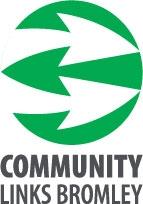 Membership InformationMembership of Community Links Bromley is open to charities, voluntary organisations and community groups, statutory organisations, and individuals that operate for the benefit of the people and community in the London Borough of Bromley.What benefits are on offer?A Volunteering Good Practice Guide on initial sign upDiscounted fees for events/ trainingParticipation in CLB’s skill share programmeOpportunity to influence CLB as a voting member at the AGMFundraising support Access to our networks Weekly e-bulletins highlighting local and national news and events Opportunity to publicise your organisation in our weekly e-bulletinsVolunteer Centre support (including recruitment and good practice advice)How to become a member!It only takes two minutes to become a member of Community Links Bromley, simply fill in our membership form (attached) and return it to Alex Doust either by email on alexd@communitylinksbromley.org.uk or by post at Community Links Bromley, Community House, South Street, Bromley, BR1 1RHApplication for Membership of Community Links BromleyPlease provide contact details for 2 individuals within your organisationPlease all boxes tick as appropriateMember’s Agreement and GuaranteeCommunity Links BromleyCompany Limited by Guarantee No. 3020127We agree to become a Member of Community Links Bromley. Should the company be wound up, we promise to pay the sum of £1 towards its debts, if asked to do so. We confirm that we are in sympathy with the company’s aims and objectives.Signed:…………………………………………………Date………………………………….Print Name:……………………………………………………………………………..The Charity’s objectives are to promote any charitable purposes for the benefit of the community in the local government district of the London Borough of Bromley (hereinafter called “Bromley”) and surrounding areas, and, in particular, the advancement of education, the protection of health and the relief of poverty, distress and sickness, and in the furtherance of the said purposes, but not further or otherwise, to promote and organise co-operation in the achievement of the same between voluntary organisations, appropriate not-for-profit organisations and statutory authorities within Bromley and surrounding areas.Name of OrganisationAddress and postcodeWebsiteContact 1 name:Contact 1 email:Contact 1 phone number:Contact 2 name:Contact 2 email:Contact 2 phone numberYesNoAre you a - voluntary or community organisation/ group?               - statutory organisation?               - individual?Are you a - voluntary or community organisation/ group?               - statutory organisation?               - individual?Are you a - voluntary or community organisation/ group?               - statutory organisation?               - individual?Are you a - voluntary or community organisation/ group?               - statutory organisation?               - individual?Are you a - voluntary or community organisation/ group?               - statutory organisation?               - individual?Are you a - voluntary or community organisation/ group?               - statutory organisation?               - individual?Does your organisation/ group serve the London Borough of Bromley?Does your organisation/ group serve the London Borough of Bromley?Are you a registered charity?Are you a registered charity?If Yes, please provide your charity numberWho are your beneficiaries?Who are your beneficiaries?Who are your beneficiaries?Who are your beneficiaries?Children/ Young PeoplePeople of a particular religionPeople with disabilitiesPeople of a particular genderElderly/ Old PeoplePeople of a particular sexualityPeople of a particular ethnic originGeneral PublicOther (please specifyWhat issues does your organisation address?What issues does your organisation address?What issues does your organisation address?What issues does your organisation address?HealthEmploymentRelief of povertyDisabilityAccommodation/ housingOverseas AidSport/ RecreationArts/ CultureReligious activitiesAnimal WelfareEducation/ TrainingConservationOther (please specifyWhat activities do you run?What activities do you run?What activities do you run?What activities do you run?Health/ Mental health adviceEmployment SupportRelief of povertyCampaigningWelfare adviceLegal adviceSport/ RecreationArts/ CultureEducation/ TrainingSocial & leisureOther (please specifyHow do you deliver your services?How do you deliver your services?How do you deliver your services?How do you deliver your services?Training/ workshopsOnline resourcesTelephone adviceMentoringEmail adviceAdvocacyOne to one adviceProviding informationOther (please specify)Support WorkWhat is you Annual Income? (£)What is you Annual Income? (£)What is you Annual Income? (£)What is you Annual Income? (£)Under 1,0001,000 – 9,99910,000 – 19,99920,000 – 29,99930,000 – 39,99940, 000 – 49,99950,000 – 59,999Over 60,000Other (please specify)Wish not to specifyWhat is your organisational structure?What is your organisational structure?What is your organisational structure?What is your organisational structure?Branch of National OrganisationChildren/Families Community Forum/Development TrustHousing AssociationSocial EnterpriseNetworkCommunity GroupPartnershipOther (please specify)Uniformed GroupsHow many employees do you have?How many employees do you have?How many employees do you have?How many employees do you have?None1-56-1011-2021-3031-5050-100Over 100Other (please specify)UnknownHave you worked with CLB before?  Have you worked with CLB before?  Have you worked with CLB before?  Have you worked with CLB before?  YesNo